 St. Michael’s Catholic School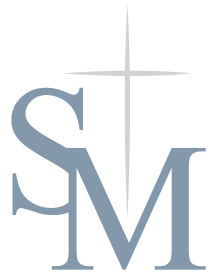                              .....providing values that last a lifetime!January 28, 2022Dear St. Michael’s Catholic School Families,Thank you for being an integral part of our St. Michael’s Catholic School Family. You and your children help us to carry out the mission of Jesus Christ.  We have been concentrating on the 10 Commandments this year. The goal of focusing on the commandments is to improve our relationship with God and to live more Christ-centered lives.  The first 3 center around our relationship with God.  The last 7 outline what we need to do to follow Christ and help in our journey to heaven. In February, we will be focusing on the 6th and 9th Commandment.  “Thou shall not commit adultery.”  and “Thou shall not covet they neighbor’s wife.” These sacraments address the sacrament of marriage and respect of each person’s body as a temple of God. Just as human life is a gift from God and needs to be respected, defended, and protected, so, too, is human sexuality and the sanctity of marriage. Catholicism regards human sexuality as a divine gift. Children’s Scholarship Application opens up Feb. 9 through the end of April.  I will be glad to help with the application.  Please call to make an appointment.  You MUST have 2021 taxes completed, and documentation of all other income (SNAP, Section 8 housing, child support, and so on).  Children’s Scholarship will reject all applications if proper documentation is not submitted. SPIRIT DAYS are the first Monday of the month. Students may wear jeans or St. Michael’s jeans/St. Michael’s sweatpants and St. Michaels/Heelan t-shirts. Please check the calendar dates below for Spirit Day dress and other important events.  Catholic Schools Week begins January 30.  The family activities are listed in the Important Dates below.  Please join us for what you can.  COVID cases are increasing again. Please keep your child home if they are ill especially if they have any of the following symptoms: fever or chills; cough; shortness of breath; fatigue; muscle or body aches; headache; new loss of taste or smell; sore throat; congestion or runny nose; nausea or vomiting; diarrhea.  These are key symptoms for Covid but also symptoms for RSV, Influenza A, Strep, and many other illnesses.  Students must be diarrhea and fever free WITHOUT MEDICATION for 24 hours before they return to school.  If your child has a cough, we may request that they wear a mask in school.  Covid is spreading rapidly in this area.  We are not requiring masks currently, but we do highly encourage all unvaccinated people to wear a mask in school. HOWEVER, it is vital for students to be in school unless they have a serious illness.  Instruction, discussion, and peer interaction is vital to the academic growth of a student.  Merely completing the homework is not enough.  Please make sure your child is in school unless they have a serious illness, fever, or diarrhea.  I know it is a tough call during this pandemic but use your best judgement.  Thank you.St. Michael’s School and Parish website is www.smcsssc.com .  Please check it out often for school and parish news.  Parents are also asked to log in to their Sycamore Education https://app.sycamoreschool.com/index.php?schoolid=   account to track their child’s grades, accounts, lunch menu, calendar of events, pass-a-note, and other up to date information. Although email is the best way to initiate communication with teachers, you can also use the Pass-a-note feature on Sycamore.  There is also an app that can be downloaded to phones.  It is important to communicate with your child’s teacher with any concerns that you may have.  A few reminders: It is very important that students arrive to school by 7:55. This will give them time to unpack their backpack and be in their seat by the 8:00 am bell.  Breakfast is served in the classrooms this year.  Students that arrive late not only start the day behind themselves but set the whole class behind. Uniform Policy: NO shorts or bare legs until April 1.  St. Michael’s t-shirts may only be worn on FRIDAYS or Spirit Day. The weather is unpredictable and always changing.  PLEASE send your children to school every day with an adequate coat, gloves, and hats.  Students do go outside for recess. Please try to schedule appointments outside of academic time when possible.  Missing class does affect performance even if they do the assigned work.  Tuition is due the 15th of every month.  It is important to keep up with your monthly payments.  Please let the office know if there is a problem.  We must keep up with financial responsibilities of the school also and your timely tuition payments ensure we do.  Thank you.St. Michael’s is still collecting Hy-Vee receipts.  Please turn in to the office.After school Program is available on school days from 3:15-6:00pm.  The cost is $2 per hour per child.  If a child goes to the After School program without being registered the cost is $3 per hour with an hour minimum.   Students not picked up by 3:25 are sent to the After School Program.St. Michael’s Catholic School Important dates:Jan, 30 through February 4th - Catholic Schools Week 	Sat, Jan 29 - Spaghetti Dinner and Pie Auction -  5-7 pm in school gym 	Monday through Thursday Book Fair 3:25-4:30 pm in Library`	Mon, Jan 31 - All School Mass and reception: 8:15 in church then to gym	Wed, Feb 2 – Family Picnic and Talent Show Noon in the school gym	Thu, Feb 3 – Family Fun Night 4-7pm in school gym.  $10 per family with concessions availableMon, Feb. 7  SPIRIT DAY - students may wear St. Michael’s/Heelan Spirit wear and jeans (if jeans                have holes they MUST wear leggings underneath.	Please complete the Parent survey that is sent out in this day.Wed, Feb 9 - Holy Mass 6th Grade	1:00 DismissalThu, Feb 10 - No School - Parent/Student/Teacher conferencesFri, Feb 11 – No school - Teacher Comp DayMon, Feb 14 - No School - Teacher PD dayWed, Feb 16 – All School Mass 5thFri, Feb 18- 5-8th School DanceWed, Feb 23 – All School Mass 4thWed, Mar 2 – Ash Wednesday All School Mass 3rdWed, Mar 9 – End of 3rd Quarter	           All School Mass 2ndThu, Mar 10 – No School Spring BreakFri, Mar 11 - No School Spring BreakMon, Mar 14 – No school  - Staff Professional DevelopmentWed, Mar 16– All School Mass 1stWed, Mar 23 – All School Mass KWed, Mar 30 – All School Mass 8thCommunication is the key to all successful partnerships.  Please let us know of and questions or concerns that you have.  Thank you for being part of Our St. Michael’s family.  May God continue to bless you and your family.Friends in Christ,Mrs. Williams28 de enero de 2022Estimadas familias de la escuela católica de St. Michael,Gracias por ser una parte integral de nuestra familia de la escuela católica de St. Michael. Tú y tus hijos nos ayudan a llevar a cabo la misión de Jesucristo. Nos hemos estado concentrando en los 10 Mandamientos este año. El objetivo de centrarse en los mandamientos es mejorar nuestra relación con Dios y vivir una vida más centrada en Cristo. Los primeros 3 se centran en nuestra relación con Dios. Los últimos 7 describen lo que debemos hacer para seguir a Cristo y ayudar en nuestro viaje al cielo. En febrero, nos enfocaremos en el sexto y noveno mandamiento. “No cometerás adulterio”. y “No codiciarás la mujer de tu prójimo”. Estos sacramentos abordan el sacramento del matrimonio y el respeto del cuerpo de cada persona como templo de Dios. Así como la vida humana es un don de Dios y necesita ser respetada, defendida y protegida, también lo es la sexualidad humana y la santidad del matrimonio. El catolicismo considera la sexualidad humana como un don divino.La solicitud de becas para niños se abre desde el 9 de febrero hasta finales de abril. Estaré encantado de ayudar con la aplicación. Por favor llame para hacer una cita. DEBE tener los impuestos de 2021 completos y la documentación de todos los demás ingresos (SNAP, vivienda de la Sección 8, manutención de niños, etc.). Children's Scholarship rechazará todas las solicitudes si no se presenta la documentación adecuada.LOS DÍAS DE ESPÍRITU son el primer lunes del mes. Los estudiantes pueden usar jeans o jeans de St. Michael/St. Pantalones de chándal de Michael y camisetas de St. Michaels/Heelan. Consulte las fechas del calendario a continuación para ver la vestimenta del Día del Espíritu y otros eventos importantes.La Semana de las Escuelas Católicas comienza el 30 de enero. Las actividades familiares se enumeran en las Fechas importantes a continuación. Únase a nosotros para lo que pueda.Los casos de COVID están aumentando nuevamente. Mantenga a su hijo en casa si está enfermo, especialmente si tiene alguno de los siguientes síntomas: fiebre o escalofríos; tos; dificultad para respirar; fatiga; dolores musculares o corporales; dolor de cabeza; nueva pérdida del gusto o del olfato; dolor de garganta; congestión o secreción nasal; náuseas o vómitos; Diarrea. Estos son síntomas clave de Covid, pero también síntomas de RSV, Influenza A, Strep y muchas otras enfermedades. Los estudiantes deben estar libres de diarrea y fiebre SIN MEDICAMENTOS durante 24 horas antes de regresar a la escuela. Si su hijo tiene tos, podemos solicitar que use una máscara en la escuela. Covid se está propagando rápidamente en esta área. Actualmente no requerimos máscaras, pero recomendamos encarecidamente a todas las personas no vacunadas que usen una máscara en la escuela. SIN EMBARGO, es vital que los estudiantes estén en la escuela a menos que tengan una enfermedad grave. La instrucción, la discusión y la interacción entre compañeros son vitales para el crecimiento académico de un estudiante. Simplemente completar la tarea no es suficiente. Asegúrese de que su hijo asista a la escuela a menos que tenga una enfermedad grave, fiebre o diarrea. Sé que es una decisión difícil durante esta pandemia, pero use su mejor criterio. Gracias.El sitio web de St. Michael’s School and Parish es www.smcsssc.com. Por favor, revíselo con frecuencia para conocer las noticias de la escuela y la parroquia. También se les pide a los padres que inicien sesión en su cuenta Sycamore Education https://app.sycamoreschool.com/index.php?schoolid= para realizar un seguimiento de las calificaciones, las cuentas, el menú del almuerzo, el calendario de eventos, la nota de paso y otra información actualizada. Aunque el correo electrónico es la mejor manera de iniciar la comunicación con los maestros, también puede usar la función Pass-a-note en Sycamore. También hay una aplicación que se puede descargar a los teléfonos. Es importante comunicarse con el maestro de su hijo con cualquier inquietud que pueda tener.Algunos recordatorios:1. Es muy importante que los estudiantes lleguen a la escuela a las 7:55. Esto les dará tiempo para desempacar su mochila y estar en su asiento cuando suene la campana de las 8:00 am. El desayuno se sirve en las aulas este año. Los estudiantes que llegan tarde no solo comienzan el día atrasados, sino que retrasan a toda la clase.2. Política de uniforme: NO se permiten pantalones cortos ni piernas descubiertas hasta el 1 de abril. Las camisetas de St. Michael solo se pueden usar los VIERNES o el Día del Espíritu.3. El clima es impredecible y siempre cambia. POR FAVOR envíe a sus hijos a la escuela todos los días con un abrigo, guantes y gorros adecuados. Los estudiantes salen al recreo.4. Intente programar citas fuera del horario académico cuando sea posible. Faltar a clases afecta el desempeño incluso si hacen el trabajo asignado.5. La matrícula vence el día 15 de cada mes. Es importante mantenerse al día con sus pagos mensuales. Informe a la oficina si hay algún problema. También debemos mantenernos al día con las responsabilidades financieras de la escuela y sus pagos de matrícula oportunos nos aseguran que lo hagamos. Gracias.6. St. Michael's aún recolecta recibos de Hy-Vee. Por favor entregue a la oficina.7. El programa después de la escuela está disponible los días escolares de 3:15 a 6:00 p. m. El costo es de $2 por hora por niño. Si un niño va al programa After School sin estar registrado, el costo es de $3 por hora con un mínimo de una hora. Los estudiantes que no sean recogidos a las 3:25 son enviados al programa después de la escuela.Colegio Católico St. Michael Fechas importantes:30 de enero al 4 de febrero - Semana de las Escuelas CatólicasSábado 29 de enero - Cena de espaguetis y subasta de pasteles - 5-7 pm en el gimnasio de la escuelaLunes a Jueves Feria del Libro 3:25-4:30 pm en la Biblioteca` Lunes, 31 de enero - Misa para toda la escuela y recepción: 8:15 en la iglesia y luego al gimnasioMiércoles 2 de febrero: picnic familiar y espectáculo de talentos al mediodía en el gimnasio de la escuela.Jueves 3 de febrero – Noche de diversión familiar de 4 a 7 p. m. en el gimnasio de la escuela. $10 por familia con concesiones disponiblesLunes, 7 de febrero DÍA DEL ESPÍRITU: los estudiantes pueden usar ropa St. Michael’s/Heelan Spirit y jeans (si son jeans).               tienen agujeros, DEBEN usar mallas debajo.Complete la encuesta para padres que se envía este día.Miércoles, 9 de febrero - Santa Misa 6to grado1:00 DespedidaJueves, 10 de febrero - No hay clases - Conferencias de padres/estudiantes/maestrosviernes, 11 de febrero: no hay clases: día de compensación para maestrosLunes, 14 de febrero - No hay clases - Día de desarrollo profesional para maestrosMiércoles, 16 de febrero – Misa de toda la escuela 5.°viernes, 18 de febrero- 5-8 baile escolarMiércoles, 23 de febrero – Misa de toda la escuela 4.°Miércoles, 2 de marzo – Miércoles de Ceniza Misa para toda la escuela 3.Miércoles 9 de marzo – Fin del 3.er trimestreToda la Misa Escolar 2doJueves, 10 de marzo – No hay clases Vacaciones de primaveraVie, 11 de marzo - No hay clases Vacaciones de primaveraLunes, 14 de marzo - No hay clases - Desarrollo profesional del personalMiércoles, 16 de marzo– Misa de toda la escuela 1.°Miércoles, 23 de marzo – Toda la escuela Misa KMiércoles, 30 de marzo – Misa de toda la escuela 8La comunicación es la clave para todas las asociaciones exitosas. Háganos saber las preguntas o inquietudes que tenga. Gracias por ser parte de la familia de Our St. Michael. Que Dios te siga bendiciendo a ti y a tu familia.Amigos en Cristo,Sra. Williams